              «Утверждаю»Зав. кафедрой, профессор   Т.Е. Белокриницкая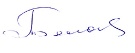 	22 мая 2024 г. РАСПИСАНИЕ  ЛЕТНЕЙ ЭКЗАМЕНАЦИОННОЙ СЕССИИ НА КАФЕДРЕ АКУШЕРСТВА И ГИНЕКОЛОГИИ ПЕДИАТРИЧЕСКОГО ФАКУЛЬТЕТА ДЛЯ СТУДЕНТОВ 5 КУРСАПримечание: при себе иметь халаты и бахилы.Завуч кафедры акушерства и гинекологии педиатрического факультета и факультета ДПО, доцент, д.м.н                    Фролова Н.И.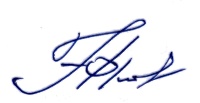 № № группДата проведения предэкзаменационного консультирования Время проведенияПреподавательМесто проведения 541-54503.06.202410:00Профессор Белокриницкая Т.Е.Забайкальский краевой перинатальный центр, актовый зал, ул. Коханского, 16546-55027.05.202410:00Профессор Белокриницкая Т.Е.Забайкальский краевой перинатальный центр, актовый зал, ул. Коханского, 16№ № группДата проведения экзаменаВремя проведенияМесто проведения 541-54504.06.20248:00Забайкальский краевой перинатальный центр, актовый зал, ул. Коханского, 16546-55028.05.20248:00Забайкальский краевой перинатальный центр, актовый зал, ул. Коханского, 16